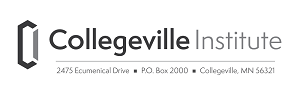 STUDENT EMPLOYMENT APPLICATION Summer 2015Please check all that apply to you:_____Flexible with work schedule	_____Comfortable meeting new people_____Open to learning new things_____Able to work independently_____Comfortable working alone in the early evening_____Strong communication skills_____Telephone Experience			_____Detail Oriented_____Like to be part of a team		_____Excellent Customer Service Skills_____Able and willing to do cleaning	_____Able to do light outside work (sweep,          rake, pull weeds)_____Able to lift/push/pull 10- 25# (often)_____Able to lift/push/pull 25 – 50#   (occasionally) _____Bookkeeping/Accounting ExperiencePlease rank your skill level in the following (1 low – 5 high) _____ Computer Skills_____ Microsoft Office Program Knowledge	_____Word_____Publisher_____Excel_____Access_____Web site Research _____Outlook (E-mail, Calendar) Please give an example of when you went out of your way in a work environment to do something that was not required of you. 
What does Hospitality mean to you?Give an example of a time you needed to get several things done in a short amount of time?  How did you go about prioritizing responsibilities? Give an example of a time you had to deal with a difficult customer.  What happened and how did you handle it?Why are you interested in working at the Collegeville Institute? And, why do you think you would be the best person for the position of Hospitality & Event Assistant?Please list two references we could contact about your previous work performance:What else should we know about you related to this position?  ______________________________________________            __________________________Signature	                                                                                DateReturn application to:  Elisa Schneider, Collegeville Institute, Box 2000, Collegeville, MN  56321 or email to:  eschneider@CollegevilleInstitute.orgName Name CSB student                 SJU studentCurrently I am (please circle one):    1st Yr          Soph.            Jr.                Sr.  Telephone #Email AddressPermanent AddressCampus AddressNameTelephone #Relationship to person: How long have you known this person?NameTelephone #Relationship to person: How long have you known this person?